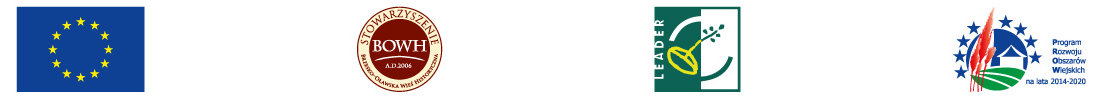 Europejski Fundusz Rolny na rzecz Rozwoju Obszarów Wiejskich: Europa inwestująca w obszary wiejskie.Instytucja Zarządzająca PROW 2014-2020 – Minister Rolnictwa i Rozwoju Wsi.Załącznik Nr   7   do Regulaminu PRZEPROWADZANIA NABORU, OCENY I  WYBORU WNIOSKÓW SKŁADANYCH PRZEZ PODMIOTY INNE NIŻ  LGD ORAZ OPERACJI WŁASNYCHZakres zadań, obowiązków i odpowiedzialności na poszczególnych etapach ogłaszania naboru,  przyjmowania i oceny wniosków – Wybór operacji realizowanych przez inne podmioty niż LGDLp.Nazwa zadaniaOsoba wykonująca zadanie/ odpowiedzialna za realizacjęOpis wykonywanych  czynnościCzas wykonaniaDokumentacja sporządzona w trakcie wykonania zadania1.Ogłoszenie naboruZarząd przy współpracy pracowników BiuraUstala z Samorządem Województwa limity dostępnych środków, termin naboru.Przygotowuje ogłoszenie o naborze wniosków o udzielenie wsparcia na realizację operacji.Ogłoszenie o naborze wniosków umieszcza się  na stronie internetowej LGD  i tablicy ogłoszeń w siedzibie Stowarzyszenia.1. W terminie co najmniej 30 dni przed planowanym dniem rozpoczęcia biegu terminu składania wniosków2. Ogłoszenie na stronie internetowej i w siedzibie Stowarzyszenia w terminie nie wcześniej niż 30 dni i nie później niż 14 dni przed planowanym terminem rozpoczęcia biegu terminu składania wniosków- pismo do Samorządu Województwa ustalające sposób i warunki ogłoszenia,- Ogłoszenie o naborze wniosków zawierające informacje zgodne z Regulaminem Przeprowadzenia Naboru, Oceny i Wyboru operacji2. Przyjmowanie i rejestrowanie wnioskówPracownik Biura/  Kierownik Biura Dokonuje przyjęcia wniosku – na oryginale Wniosku  i kopii przeznaczonej dla Wnioskodawcy,  potwierdza pieczęcią Stowarzyszenia i własnym podpisem datę i godzinę wpływu, wydaje pisemne potwierdzenie przyjęcia wniosku oraz dokonuje rejestracji wniosku na odpowiednim formularzu.Sporządza zestawienie wniosków zawierające:- imię i nazwisko (nazwę) wnioskodawcy- datę i godzinę wpływu wniosku do Biura,- tytuł operacji,- liczba załączników,- numer wniosku  rejestrze,- całkowity koszt operacji,- wnioskowana kwota wsparcia.W  terminie wskazanym w ogłoszeniu, nie krótszym niż 14 dni i nie dłuższym niż 30 dni  następujących po upływie 30 dni od ukazania się ogłoszenia.- potwierdzenie przyjęcia wniosku na jego oryginale i kopii,- rejestr złożonych wniosków,- zestawienie złożonych wnioskówOcena wstępna Biuro LGD W terminie 21 dni po upływie terminu składania wniosków o udzielenie wsparcia,  Biuro LGD dokonuje wstępnej weryfikacji złożonych wniosków o udzielenie wsparcia w zakresie:złożenia wniosku w terminie i miejscu wskazanym w ogłoszeniu naboru wniosków o przyznanie pomocy;zgodności operacji z zakresem tematycznym, który został wskazany w ogłoszeniu naboru wniosków o przyznanie pomocy;  zgodności operacji z Programem Rozwoju Obszarów Wiejskich na lata 2014-2020, w tym:zgodności z formą wsparcia wskazaną w ogłoszeniu naboru wniosków o przyznanie pomocy,zgodności z warunkami udzielenie wsparcia obowiązującymi w ramach naboru.W terminie 21 dni po upływie składania wniosków .- karty oceny wstępnej Przekazanie dokumentacji Przewodniczącemu RadyKierownik Biuraw porozumieniu z ZarządemPrzekazuje zestawienie wniosków wraz z załączonymi wnioskami.Karty z przeprowadzonej oceny wstępnej.Przekazuje informację na temat limitu dostępnych środków.Po dokonaniu sprawdzenia wniosków przez pracowników Biura1 dzień-  zestawienie złożonych wniosków,- informacja o limicie dostępnych środkówZwołanie posiedzenia Rady Przewodniczący Rady Zwołuje Posiedzenie Rady ustalając miejsce, czas i porządek Posiedzenia z Zarządem i Biurem Stowarzyszenia posiedzenie odbywa się najpóźniej w 26 dniu od ostatniego dnia składania wniosków. Posiedzenie może trwać więcej niż jeden dzień.Wyznacza członka lub członków Rady do przeanalizowania i zreferowania operacji podczas posiedzenia Komisji.-  1 dzień, nie później niż na 7 dni przed Posiedzeniem Rady,-  Co najmniej  na 5 dni przed Posiedzeniem Rady- zawiadomienie o posiedzeniu Rady wraz z porządkiem i wyznaczeniem osób referujących Zawiadomienie Członków Rady i przygotowanie materiałów na posiedzenie Rady Pracownik Biurapod kierunkiem Kierownika Biura Przekazuje zawiadomienia członkom Rady,Przygotowuje kserokopie wniosków do wglądu dla członków Rady,Przygotowuje dokumentację na posiedzenie Rady,Podanie do publicznej wiadomości ogłoszenia o posiedzeniu Rady.Przekazuje Przewodniczącemu Rejestr Interesów Członków Rady prowadzony przez Zarząd .1 dzień - nie później niż na 7 dni przed Posiedzeniem Rady,- kserokopie wniosków,- druki dokumentacji wyszczególnionej w Regulaminie Rady i Regulaminie Przeprowadzenia Naboru, Oceny i Wyboru operacji: protokół z głosowań, karty weryfikacji wstępnej, karty oceny opercji, wzory deklaracji bezstronności, projekty uchwał,Przekazuje Rejestr Interesów Członków Rady prowadzony przez Zarząd.6.Zapoznanie się członków Rady z dokumentacją Wszyscy członkowie RadyW Biurze Stowarzyszenia zapoznają się z wnioskami .Osoby referujące przygotowują się do referowania wniosków  podczas posiedzenia.W okresie 7 dni przed posiedzeniem Rady7.Posiedzenie RadyPrzewodniczący RadyProwadzi posiedzenie Rady zgodnie z porządkiem i Regulaminem Rady.Odczytuje deklaracje bezstronności wypełnione przez Członków Rady oraz informuje Członków Rady o wpisach do Rejestru Interesu Członków Rady.Kieruje pracą Rady podczas posiedzenia .Czas trwania posiedzenia uzależniony jest od liczby rozpatrywanych wniosków oraz od ewentualnych uzupełnień wnioskodawców, Posiedzenie  może trwać dłużej niż do 45 dnia od ostatniego dnia terminu składania wniosków. - Karty weryfikacji wstępnej,- Protokół z posiedzenia Rady, - Uchwały Rady,-protokoły z głosowań, -karty oceny zadań,- lista zadań wybranych do dofinansowania,-lista zadań nie wybranych do dofinansowania,- wypełnione deklaracje bezstronności7.Posiedzenie RadyDwóch wybranych podczas posiedzenia Członków  Rady Dokonują wstępnej oceny wniosków w zakresie: złożenia wniosku w terminie i miejscu wskazanym w ogłoszeniu naboru wniosków o przyznanie pomocy;zgodności operacji z zakresem tematycznym, który został wskazany w ogłoszeniu naboru wniosków o przyznanie pomocy;  zgodności operacji z Programem Rozwoju Obszarów Wiejskich na lata 2014-2020, w tym:zgodności z formą wsparcia wskazaną w ogłoszeniu naboru wniosków o przyznanie pomocy,zgodności z warunkami udzielenie wsparcia obowiązującymi w ramach naboru.Czas trwania posiedzenia uzależniony jest od liczby rozpatrywanych wniosków oraz od ewentualnych uzupełnień wnioskodawców, Posiedzenie  może trwać dłużej niż do 45 dnia od ostatniego dnia terminu składania wniosków. - Karty weryfikacji wstępnej,- Protokół z posiedzenia Rady, - Uchwały Rady,-protokoły z głosowań, -karty oceny zadań,- lista zadań wybranych do dofinansowania,-lista zadań nie wybranych do dofinansowania,- wypełnione deklaracje bezstronności7.Posiedzenie RadyCzłonkowie Rady Wypełniają deklarację bezstronności.Dokonują oceny zgodności z  LSR.Dokonują wyboru operacji .Ustalają kwotę wsparcia.Głosują nad uchwałami.Wzywają Wnioskodawców za pośrednictwem Biura LGD do złożenia uzupełnień i wyjaśnień.Czas trwania posiedzenia uzależniony jest od liczby rozpatrywanych wniosków oraz od ewentualnych uzupełnień wnioskodawców, Posiedzenie  może trwać dłużej niż do 45 dnia od ostatniego dnia terminu składania wniosków. - Karty weryfikacji wstępnej,- Protokół z posiedzenia Rady, - Uchwały Rady,-protokoły z głosowań, -karty oceny zadań,- lista zadań wybranych do dofinansowania,-lista zadań nie wybranych do dofinansowania,- wypełnione deklaracje bezstronności7.Posiedzenie RadyCzłonkowie Rady- referującyReferują poszczególne operacje podczas posiedzeniaCzas trwania posiedzenia uzależniony jest od liczby rozpatrywanych wniosków oraz od ewentualnych uzupełnień wnioskodawców, Posiedzenie  może trwać dłużej niż do 45 dnia od ostatniego dnia terminu składania wniosków. - Karty weryfikacji wstępnej,- Protokół z posiedzenia Rady, - Uchwały Rady,-protokoły z głosowań, -karty oceny zadań,- lista zadań wybranych do dofinansowania,-lista zadań nie wybranych do dofinansowania,- wypełnione deklaracje bezstronności7.Posiedzenie RadySekretarze posiedzeniaOdczytują deklaracje bezstronności Przewodniczącego.Przeliczają i kontrolują wyniki głosowania.Kontrolują quorum podczas obrad.Kontrolują poprawność wypełniania kart oceny zadań pod względem zgodności z LSR oraz lokalnymi kryteriami wyboru.Czas trwania posiedzenia uzależniony jest od liczby rozpatrywanych wniosków oraz od ewentualnych uzupełnień wnioskodawców, Posiedzenie  może trwać dłużej niż do 45 dnia od ostatniego dnia terminu składania wniosków. - Karty weryfikacji wstępnej,- Protokół z posiedzenia Rady, - Uchwały Rady,-protokoły z głosowań, -karty oceny zadań,- lista zadań wybranych do dofinansowania,-lista zadań nie wybranych do dofinansowania,- wypełnione deklaracje bezstronności7.Posiedzenie RadyPracownicy Biura Zapewniają obsługę organizacyjną i prawną, sporządzenie protokołu ogólnegoCzas trwania posiedzenia uzależniony jest od liczby rozpatrywanych wniosków oraz od ewentualnych uzupełnień wnioskodawców, Posiedzenie  może trwać dłużej niż do 45 dnia od ostatniego dnia terminu składania wniosków. - Karty weryfikacji wstępnej,- Protokół z posiedzenia Rady, - Uchwały Rady,-protokoły z głosowań, -karty oceny zadań,- lista zadań wybranych do dofinansowania,-lista zadań nie wybranych do dofinansowania,- wypełnione deklaracje bezstronności7.Posiedzenie RadyPrezes lub wiceprezes ZarząduBierze udział w posiedzeniu bez prawa głosu, udziela odpowiedzi na pytania dotyczące LSR i procedur obowiązujących w LGD.Czas trwania posiedzenia uzależniony jest od liczby rozpatrywanych wniosków oraz od ewentualnych uzupełnień wnioskodawców, Posiedzenie  może trwać dłużej niż do 45 dnia od ostatniego dnia terminu składania wniosków. - Karty weryfikacji wstępnej,- Protokół z posiedzenia Rady, - Uchwały Rady,-protokoły z głosowań, -karty oceny zadań,- lista zadań wybranych do dofinansowania,-lista zadań nie wybranych do dofinansowania,- wypełnione deklaracje bezstronności8.Przekazanie dokumentów z posiedzenia Rady  Przewodniczący RadyPrzekazuje dokumenty Zarządowi Stowarzyszenia w następnym dniu po zakończonym posiedzeniu Rady1 dzieńProtokół przekazania dokumentacji z wyboru 9.- Zawiadomienie wnioskodawców o  decyzji Rady : zgodności bądź niezgodności operacji z LSR- wskazanie przyczyny niezgodności z LSR, liczbie uzyskanych punktów, miejscu na liście ocenionych operacji, ustaloną kwotę wsparcia, wskazanie trybu wnoszenia Protestu, - Przekazanie dokumentacji z naboru wniosków oraz wyboru operacji do Samorządu Województwa Biuro LGD Przygotowuje zawiadomienia wraz z uchwałami do wnioskodawców oraz przygotowuje dokumentację z wyboru operacji, celem przekazania do Samorządu Województwa.Nie później niż w 60  dniu po upływie składania wnioskówZawiadomienia o pozytywnym lub negatywnym rozpatrzeniu wniosku, liczbie uzyskanych punktów, miejscu na liście ocenionych operacji, uzasadnienie dot.  nie wyboru operacji,   ustaloną kwotę wsparcia, informacja o możliwości złożenia protestu. Dołączona Uchwała Rady.9.- Zawiadomienie wnioskodawców o  decyzji Rady : zgodności bądź niezgodności operacji z LSR- wskazanie przyczyny niezgodności z LSR, liczbie uzyskanych punktów, miejscu na liście ocenionych operacji, ustaloną kwotę wsparcia, wskazanie trybu wnoszenia Protestu, - Przekazanie dokumentacji z naboru wniosków oraz wyboru operacji do Samorządu Województwa Zarząd Podpisuje zawiadomienia do wnioskodawców oraz Pismo przekazujące dokumentację z wyboru operacji przez Radę. Nie później niż w 60  dniu po upływie składania wnioskówZawiadomienia o pozytywnym lub negatywnym rozpatrzeniu wniosku, liczbie uzyskanych punktów, miejscu na liście ocenionych operacji, uzasadnienie dot.  nie wyboru operacji,   ustaloną kwotę wsparcia, informacja o możliwości złożenia protestu. Dołączona Uchwała Rady.9.- Zawiadomienie wnioskodawców o  decyzji Rady : zgodności bądź niezgodności operacji z LSR- wskazanie przyczyny niezgodności z LSR, liczbie uzyskanych punktów, miejscu na liście ocenionych operacji, ustaloną kwotę wsparcia, wskazanie trybu wnoszenia Protestu, - Przekazanie dokumentacji z naboru wniosków oraz wyboru operacji do Samorządu Województwa Biuro LGD Przesyła zawiadomienia wnioskodawcom o decyzji Rady oraz przekazuje do Samorządu Województwa dokumentację dot. przeprowadzonego naboru oraz oceny operacji.Nie później niż w 60  dniu po upływie składania wnioskówPotwierdzenie nadania przesyłki10.Protest do Zarządu Województwa za pośrednictwem LGD.Zarząd za pośrednictwem Biura LGDDokonuje sprawdzenia formalnego wniesionego protestu. W przypadku nie spełnienia wymagań formalnych protestu, wzywa Wnioskodawcę do dokonania w terminie 7 dni uzupełnień. W przypadku prawidłowo złożonego protestu (również po dokonaniu uzupełnienia), zawiadamia Przewodniczącego Rady o potrzebie zwołania Posiedzenia Rady w celu weryfikacji stanowiska Rady w sprawie oceny  operacji oraz zawiadamia Zarząd Województwa o wniesionym proteście W ciągu 14 dni od  dnia otrzymania Protestu, przy czym 7-dniowy termin na dokonanie uzupełnień formalnych w Proteście przez Wnioskodawcę wstrzymuje bieg terminu rozpatrzenia protestuZawiadomienie Przewodniczącego Rady, Zawiadomienie Zarządu Województwa o wniesionych protestach10.Protest do Zarządu Województwa za pośrednictwem LGD.Przewodniczący Rady Zwołuje Posiedzenie RadyW ciągu 14 dni od  dnia otrzymania Protestu, przy czym 7-dniowy termin na dokonanie uzupełnień formalnych w Proteście przez Wnioskodawcę wstrzymuje bieg terminu rozpatrzenia protestu- sporządzona lista operacji wybranych do finansowania po złożonych protestach,- uchwały w sprawie podtrzymania stanowiska Rady w sprawie nie wyboru operacji, bądź uchwały uwzględniające wniesiony protest wraz z uzasadnieniem wyboru operacji10.Protest do Zarządu Województwa za pośrednictwem LGD.Rada Rozpatruje protest, analizując i oceniając ponownie wniosek .podejmuje stosowne Uchwały uznające bądź nie uznające protest .Umieszcza operację na liście operacji wybranych wskutek złożonego Protestu.W ciągu 14 dni od  dnia otrzymania Protestu, przy czym 7-dniowy termin na dokonanie uzupełnień formalnych w Proteście przez Wnioskodawcę wstrzymuje bieg terminu rozpatrzenia protestu- sporządzona lista operacji wybranych do finansowania po złożonych protestach,- uchwały w sprawie podtrzymania stanowiska Rady w sprawie nie wyboru operacji, bądź uchwały uwzględniające wniesiony protest wraz z uzasadnieniem wyboru operacji11. Przekazanie dokumentacji z posiedzenia RadyPrzewodniczący  RadyPrzekazuje Zarządowi całą  dokumentację z posiedzenia Rady.W ciągu 14 dni od  dnia otrzymania Protestu, przy czym 7-dniowy termin na dokonanie uzupełnień formalnych w Proteście przez Wnioskodawcę wstrzymuje bieg terminu rozpatrzenia protestuProtokół przekazania 12.Zawiadomienie wnioskodawcy  o zmianie decyzji Rady i umieszczenia operacji na liście operacji wybranych do finansowania , a w przypadku podtrzymania swojej decyzji o nie wyborze operacji przekazanie Protestu   wraz ze stanowiskiem Rady Samorządowi Województwa Biuro LGDPrzygotowuje zawiadomienie do Wnioskodawcy o ponownej pozytywnej weryfikacji wniosku , a w przypadku negatywnego rozstrzygnięcia przygotowuje pismo oraz dokumentację z posiedzenia Rady wraz z wniesionym protestem w celu przekazania do Zarządu Województwa.Publikuje listy operacji, które zostały wybrane do finansowania  wskutek wniesionego protestu i pozytywnej ponownej weryfikacji wniosku, dokonanej przez Radę .W ciągu 14 dni od  dnia otrzymania Protestu, przy czym 7-dniowy termin na dokonanie uzupełnień formalnych w Proteście przez Wnioskodawcę wstrzymuje bieg terminu rozpatrzenia protestuZawiadomienia, Uchwały, listy wniosków- operacji, załączniki –karty oceny, protokoły, wnioski. Potwierdzenia odbioru pism od wnioskodawców i Zarządu Województwa 12.Zawiadomienie wnioskodawcy  o zmianie decyzji Rady i umieszczenia operacji na liście operacji wybranych do finansowania , a w przypadku podtrzymania swojej decyzji o nie wyborze operacji przekazanie Protestu   wraz ze stanowiskiem Rady Samorządowi Województwa ZarządPodpisuje zawiadomienia do wnioskodawców oraz do Samorządu Województwa OpolskiegoW ciągu 14 dni od  dnia otrzymania Protestu, przy czym 7-dniowy termin na dokonanie uzupełnień formalnych w Proteście przez Wnioskodawcę wstrzymuje bieg terminu rozpatrzenia protestuZawiadomienia, Uchwały, listy wniosków- operacji, załączniki –karty oceny, protokoły, wnioski. Potwierdzenia odbioru pism od wnioskodawców i Zarządu Województwa 12.Biuro LGDPrzesyła zawiadomienia i dokumentację.W ciągu 14 dni od  dnia otrzymania Protestu, przy czym 7-dniowy termin na dokonanie uzupełnień formalnych w Proteście przez Wnioskodawcę wstrzymuje bieg terminu rozpatrzenia protestuZawiadomienia, Uchwały, listy wniosków- operacji, załączniki –karty oceny, protokoły, wnioski. Potwierdzenia odbioru pism od wnioskodawców i Zarządu Województwa 13Do dalszego postępowania w sprawie rozpatrywania protestów wniesionych przez Wnioskodawców do Zarządu Województwa oraz sądu administracyjnego i skargi kasacyjnej , LGD stosuje przepisy Ustawy z dnia 20 lutego 2015r. o rozwoju lokalnym z udziałem lokalnej społeczności (Dz. U. poz. 378 z późn. zmianami) oraz Ustawy  z dnia 11 lipca 2014 r. o zasadach realizacji programów w zakresie polityki spójności finansowych w perspektywie finansowej 2014 – 2020 (t.j.Dz. U. z 2017r. poz. 1460 z późn. zm.).Do dalszego postępowania w sprawie rozpatrywania protestów wniesionych przez Wnioskodawców do Zarządu Województwa oraz sądu administracyjnego i skargi kasacyjnej , LGD stosuje przepisy Ustawy z dnia 20 lutego 2015r. o rozwoju lokalnym z udziałem lokalnej społeczności (Dz. U. poz. 378 z późn. zmianami) oraz Ustawy  z dnia 11 lipca 2014 r. o zasadach realizacji programów w zakresie polityki spójności finansowych w perspektywie finansowej 2014 – 2020 (t.j.Dz. U. z 2017r. poz. 1460 z późn. zm.).Do dalszego postępowania w sprawie rozpatrywania protestów wniesionych przez Wnioskodawców do Zarządu Województwa oraz sądu administracyjnego i skargi kasacyjnej , LGD stosuje przepisy Ustawy z dnia 20 lutego 2015r. o rozwoju lokalnym z udziałem lokalnej społeczności (Dz. U. poz. 378 z późn. zmianami) oraz Ustawy  z dnia 11 lipca 2014 r. o zasadach realizacji programów w zakresie polityki spójności finansowych w perspektywie finansowej 2014 – 2020 (t.j.Dz. U. z 2017r. poz. 1460 z późn. zm.).Do dalszego postępowania w sprawie rozpatrywania protestów wniesionych przez Wnioskodawców do Zarządu Województwa oraz sądu administracyjnego i skargi kasacyjnej , LGD stosuje przepisy Ustawy z dnia 20 lutego 2015r. o rozwoju lokalnym z udziałem lokalnej społeczności (Dz. U. poz. 378 z późn. zmianami) oraz Ustawy  z dnia 11 lipca 2014 r. o zasadach realizacji programów w zakresie polityki spójności finansowych w perspektywie finansowej 2014 – 2020 (t.j.Dz. U. z 2017r. poz. 1460 z późn. zm.).Do dalszego postępowania w sprawie rozpatrywania protestów wniesionych przez Wnioskodawców do Zarządu Województwa oraz sądu administracyjnego i skargi kasacyjnej , LGD stosuje przepisy Ustawy z dnia 20 lutego 2015r. o rozwoju lokalnym z udziałem lokalnej społeczności (Dz. U. poz. 378 z późn. zmianami) oraz Ustawy  z dnia 11 lipca 2014 r. o zasadach realizacji programów w zakresie polityki spójności finansowych w perspektywie finansowej 2014 – 2020 (t.j.Dz. U. z 2017r. poz. 1460 z późn. zm.).